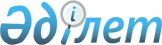 О проекте Закона Республики Казахстан "О внесении дополнений и изменений в некоторые законодательные акты Республики Казахстан по вопросам рыбного хозяйства"Постановление Правительства Республики Казахстан от 29 декабря 2007 года N 1363



      Правительство Республики Казахстан 

ПОСТАНОВЛЯЕТ

:



      внести на рассмотрение Мажилиса Парламента Республики Казахстан проект Закона Республики Казахстан "О внесении дополнений и изменений в некоторые законодательные акты Республики Казахстан по вопросам рыбного хозяйства".

      

Премьер-Министр




      

Республики Казахстан


Проект



Закон Республики Казахстан






О внесении дополнений и изменений в некоторые






законодательные акты Республики Казахстан по вопросам






рыбного хозяйства



      


Статья 1.


 Внести дополнения и изменения в следующие законодательные акты Республики Казахстан:



      1. В 
 Водный кодекс 
 Республики Казахстан от 9 июля 2003 г. (Ведомости Парламента Республики Казахстан, 2003 г., N 17, ст. 141; 2004 г., N 23, ст. 142; 2006 г., N 1, ст. 5; N 3, ст. 22; N 15, ст. 95; 2007 г., N 1, ст. 4; N 2, ст. 18; N 19, ст. 147):



      1) подпункт 2) пункта 6 статьи 23 дополнить словами ", ведения рыбного хозяйства";



      2) пункт 1 статьи 107 изложить в следующей редакции:



      "1. Водные объекты и водохозяйственные сооружения или их части, имеющие важное значение для сохранения, воспроизводства и добычи рыбных ресурсов (в том числе для промыслового рыболовства), а также участки водоохранных полос предоставляются в пользование для ведения рыбного хозяйства решением местных исполнительных органов на основании итогов конкурса по закреплению рыбохозяйственных водоемов и (или) их участков, проводимого согласно законодательству в области охраны, воспроизводства и использования животного мира.".



      2. В 
 Закон 
 Республики Казахстан от 9 июля 2004 г. "Об охране, воспроизводстве и использовании животного мира" (Ведомости Парламента Республики Казахстан, 2004 г., N 18, ст. 107; 2006 г., N 3, ст. 22; 2007 г., N 1, ст. 4):



      1) статью 1 изложить в следующей редакции:



      "Статья 1. Основные понятия, используемые в настоящем Законе



      В настоящем Законе используются следующие основные понятия:



      1) аквакультура - искусственное воспроизводство и культивирование рыбных и других водных биологических ресурсов;



      2) аншлаг - вывеска, обозначающая наименование и границы участков рыбохозяйственных водоемов, а также запретные для рыболовства сроки и места;



      3) охотник - физическое лицо, получившее право на охоту в порядке, установленном законодательством Республики Казахстан;



      4) удостоверение охотника - документ установленной формы, удостоверяющий право физического лица на охоту;



      5) резервный фонд охотничьих угодий и рыбохозяйственных водоемов и их участков - охотничьи угодья и рыбохозяйственные водоемы и (или) их участки, не закрепленные за пользователями животным миром;



      6) охотничий минимум (охотминимум) - специальная программа по законодательству Республики Казахстан в области охраны, воспроизводства и использования животного мира;



      7) охотничье хозяйство - вид хозяйственной деятельности по устойчивому использованию объектов животного мира в охотничьих угодьях, сохранению среды обитания животного мира, их охране и воспроизводству;



      8) категория охотничьего хозяйства - единица классификационного разделения охотничьих хозяйств по признакам продуктивности охотничьих угодий, характера охранных и воспроизводственных мероприятий, присваиваемая охотничьим хозяйствам на основании межхозяйственного охотоустройства;



      9) охотохозяйственная организация - хозяйствующий субъект, ведущий охотничье хозяйство на закрепленных охотничьих угодьях в порядке, установленном законодательством Республики Казахстан;



      10) общий допустимый улов - научно-обоснованная величина годового промыслового запаса, соответствующая ее текущему состоянию и принятой для этого запаса стратегии эксплуатации;



      11) рыболов - физическое лицо, получившее право на спортивное и любительское рыболовство в порядке, установленном законодательством Республики Казахстан;



      12) рыбные и другие водные биологические ресурсы - общая совокупность всех позвоночных и беспозвоночных, растений, обитающих и (или) распространенных в водных объектах;



      13) замороопасный водоем и (или) участок - водоем и (или) его участок, подверженный периодическим заморам;



      14) замор - массовая гибель рыб и других водных животных, вызванная нарушением гидрохимического и иного режимов водоема и (или) его участка;



      15) рыбоводство - направление аквакультуры по искусственному воспроизводству и культивированию рыб с целью сохранения редких и исчезающих видов рыб и (или) получения товарной продукции;



      16) бассейновый принцип государственного управления рыбными ресурсами и другими водными животными (далее - бассейновый принцип) - единая система управления рыбными ресурсами и другими водными животными в рыбохозяйственных водоемах и (или) участках с учетом особенностей воспроизводства и миграции рыб и других водных животных независимо от административно-территориального деления;



      17) зарыбление - выпуск рыбопосадочного материала и рыбы в водоемы с целью создания самовоспроизводящихся популяций, сохранения редких и исчезающих видов рыб и (или) получения товарной продукции;



      18) рыбное хозяйство - вид хозяйственной деятельности, связанный с рыболовством, аквакультурой, в том числе рыбоводством, охраной, воспроизводством, переработкой и реализацией рыбных и других водных биологических ресурсов;



      19) рыбохозяйственное устройство - комплекс мероприятий по инвентаризации, паспортизации рыбохозяйственных водоемов и (или) участков, предварительная оценка рыбных и других водных биологических ресурсов, производимых до закрепления рыбохозяйственных водоемов и (или) их участков, а также, разработка рыбоводно-мелиоративных, охранных и воспроизводственных мероприятий, на основании которых составляется план ведения рыбного хозяйства, ежегодная корректировка данных промыслового запаса рыб и других водных биологических ресурсов;



      20) рыбохозяйственная организация - хозяйствующий субъект, основным направлением деятельности которого является ведение рыбного хозяйства;



      21) рыбак - работник рыбохозяйственной организации, осуществляющий добычу рыбных и других водных биологических ресурсов (рыболовство) на закрепленных рыбохозяйственных водоемах и (или) участках;



      22) удостоверение рыбака - документ, установленной формы, выданный рыбохозяйственной организацией, удостоверяющий право физического лица на осуществление функций рыбака;



      23) биологическое обоснование - научно обоснованное заключение на пользование животным миром, определения общего допустимого улова рыб и изъятия других объектов животного мира, а также на хозяйственную и иную деятельность, способную повлиять на объекты животного мира и среду их обитания;



      24) биолого-экономическое обследование - биологическая и экономическая оценка территории и акватории, проводимая в целях определения допустимого изъятия объектов животного мира и рационального ведения охотничьего и рыбного хозяйства;



      25) гибридизация - скрещивание разных видов или пород животных с целью получения особей с лучшими хозяйственно полезными признаками или свойствами;



      26) животные - дикие животные (млекопитающие, птицы, пресмыкающиеся, земноводные, рыбы, моллюски, насекомые и другие), находящиеся в состоянии естественной свободы на суше, в воде, атмосфере и почве;



      27) животный мир - совокупность животных, постоянно или временно обитающих на территории Республики Казахстан, а также относящихся к природным ресурсам континентального шельфа и исключительной экономической зоны Республики Казахстан;



      28) охрана животного мира - деятельность, направленная на сохранение животного мира, среды его обитания и биологического разнообразия, устойчивое использование и воспроизводство объектов животного мира, а также комплекс мероприятий по профилактике и борьбе с правонарушениями в области охраны, воспроизводства и использования животного мира;



      29) проверка в области охраны, воспроизводства и использования животного мира (далее - проверка) - действие должностного лица или должностных лиц уполномоченного и (или) территориальных органов, осуществляющих государственный контроль в области охраны, воспроизводства и использования животного мира, совершаемое в целях определения соблюдения пользователями животным миром требований законодательства Республики Казахстан об охране, воспроизводстве и использовании животного мира;



      30) пользование животным миром - пользование объектами животного мира, их полезными свойствами с изъятием или без изъятия из среды обитания;



      31) разрешение на пользование животным миром - документ установленной формы, дающий право физическим и юридическим лицам на специальное пользование животным миром;



      32) пользователи животным миром - физические и юридические лица, которым в соответствии с настоящим Законом предоставлено право пользования животным миром;



      33) биологическое разнообразие - разнообразие объектов животного мира в рамках одного вида, между видами и разнообразие экологических систем;



      34) среда обитания животного мира - природная среда, в которой объекты животного мира обитают в состоянии естественной свободы;



      35) охрана среды обитания животного мира - деятельность, направленная на сохранение или восстановление условий устойчивого существования и воспроизводства объектов животного мира в состоянии естественной свободы;



      36) объект животного мира - особь или популяция животных;



      37) неизбежный вред животному миру - остаточный, не предотвращаемый предупредительными рыбоохранными мерами ущерб, наносимый животному миру неблагоприятным воздействием факторов, образующихся в результате намечаемого строительства, реконструкции и расширения предприятий, сооружений и других объектов, проведения различных видов работ на рыбохозяйственных водоемах;



      38) изъятие объектов животного мира - извлечение (добывание, отстрел, отлов) из среды обитания животных, обитающих в состоянии естественной свободы, на основании разрешения на пользование животным миром;



      39) устойчивое использование объектов животного мира - использование объектов животного мира способами, не приводящими к истощению видового разнообразия животного мира и сохраняющими его способность к воспроизводству и удовлетворению потребностей нынешнего и будущих поколений;



      40) искусственное разведение животных - содержание и разведение объектов животного мира в неволе и (или) полувольных условиях;



      41) акклиматизация - деятельность по вселению объектов животного мира в новые места обитания, в которых они ранее не обитали или утратили свое значение с целью создания их устойчивых популяций;



      42) путевка - документ, выдаваемый физическому лицу для посещения закрепленных охотничьих угодий или рыбохозяйственных водоемов (участков) с целью добывания объектов животного мира;



      43) зоологическая коллекция - собрание чучел, яиц, препаратов и частей объектов животного мира, объектов животного мира, в том числе диких животных зоопарков, зоосадов, цирков, зоологических питомников, аквариумов, океанариумов, представляющее научную, культурно-просветительскую, учебно-воспитательную и эстетическую ценность;



      44) интродукция - преднамеренный или случайный перенос особей видов животных за пределы ареалов (области распространения) в новые для них места, где ранее этот вид не обитал или утратил свое хозяйственное значение;



      45) ихтиофауна - совокупность видов рыб и круглоротых, какого-либо водоема или его части;



      46) промысловые орудия лова - орудия лова, которые перегораживают или охватывают определенный водоем или его часть и (или) позволяют производить одновременно лов большого количества рыб;



      47) непромысловые орудия лова - орудия лова, которые не могут перегородить или охватить водоем или его часть и позволяют проводить только поштучный лов рыб;



      48) промысловый запас - популяция или устойчивая во времени пространственно-обособленная ее часть, имеющая самостоятельное промысловое значение;



      49) егерь - работник егерской службы, осуществляющий охрану объектов животного мира на закрепленных охотничьих угодьях и рыбохозяйственных водоемах и (или) участках;



      50) удостоверение егеря - документ установленной формы, удостоверяющий право физического лица на осуществление функций работника егерской службы;



      51) егерская служба - структурное подразделение охотохозяйственной и рыбохозяйственной организации, осуществляющее функции охраны объектов животного мира на закрепленных охотничьих угодьях и рыбохозяйственных водоемах и (или) участках;



      52) бассейн реки (моря, озера) - часть земной поверхности и толщи почвогрунтов, ограниченные водоразделами и с которых вода стекает в реку (море, озеро);



      53) паспортизация - определение границ, площади, максимальной и средней глубины, состояния ихтиофауны рыбохозяйственного водоема и (или) участка, степени зарастания водоема надводной и подводной растительностью, видового состава ихтиофауны и других водных биологических ресурсов, источников загрязнения, водозаборов;



      54) зона рекреационного рыболовства - участок рыбохозяйственного водоема и (или) участка и прилегающей береговой полосы, определенный уполномоченным органом для осуществления спортивного или любительского рыболовства;



      55) сервитут - право ограниченного целевого пользования чужим земельным участком и водным объектом, в том числе закрепленным рыбохозяйственным водоемом и (или) участком для нужд охотничьего и (или) рыбного хозяйства;



      56) рыбохозяйственная мелиорация водных объектов - комплекс мероприятий, направленных на сохранение и увеличение рыбопродуктивности водоемов, улучшение условий обитания и размножения рыбных и других водных биологических ресурсов, в том числе редких и исчезающих;



      57) замет - комплексный процесс, осуществляемый путем обмета определенной части акватории водоемов отцеживающими орудиями лова (неводами) в целях рыболовства. Замет осуществляется как в береговой зоне так и в открытом водном пространстве;



      58) трансграничные водные биологические ресурсы - водные биологические ресурсы, распространенные на территории нескольких государств;



      59) уполномоченный орган - государственный орган, осуществляющий руководство и межотраслевую координацию в сфере охраны, воспроизводства и использования животного мира;



      60) тоня (тоневой участок) - участок реки и иного проточного водоема с ограниченной водной акваторией водоема и прилегающей береговой полосой, предназначенный и приспособленный для нужд промыслового рыболовства, возведения временных жилых, производственных помещений и производства иных работ;



      61) межхозяйственное охотоустройство - определение границ, расчет площади, состояния животного мира и среды его обитания, производимые до закрепления охотничьих угодий;



      62) внутрихозяйственное охотоустройство - комплекс мероприятий по инвентаризации, бонитировке, изучению природных и экономических условий охотничьих угодий, учету животных, проектированию биотехнических и эксплуатационных мероприятий, на основании которых разрабатывается план ведения охотничьего хозяйства.";



      2) в статье 7 слова "водоемах (участках)" заменить словами "водоемах и (или) участках";



      3) в статье 8:



      в подпункте 7) слово "лимиты" заменить словами "порядок установления лимитов";



      в подпунктах 8), 20) слова "водоемов (участков)" заменить словами "водоемов и (или) участков";



      в подпункте 22) слово "нормативы" заменить словами "утверждает порядок установления нормативов;";



      в подпункте 23) после слов "форменной одежды" дополнить словами "со знаками различия";



      4) статью 9 изложить в следующей редакции:



      "Статья 9. Компетенция уполномоченного органа



                 и его территориальных органов



      1. Уполномоченный орган:



      1) осуществляет международное сотрудничество в области охраны, воспроизводства и использования животного мира;



      2) разрабатывает стратегические программы по охране, воспроизводству и использованию животного мира;



      3) утверждает формы актов государственного инспектора по охране животного мира, порядок их составления и выдачи;



      4) разрабатывает и утверждает нормативы в области охраны, воспроизводства и использования животного мира;



      5) утверждает лимиты на изъятие объектов животного мира;



      6) утверждает образцы форменной одежды со знаками различия (без погон), порядок ношения и нормы обеспечения ею должностных лиц уполномоченного и территориальных органов, осуществляющих государственный контроль в области охраны, воспроизводства и использования животного мира, а также работников государственных учреждений и организаций, осуществляющих непосредственную охрану животного мира;



      7) разрабатывает и утверждает методики определения ставок плат за пользование животным миром и размеров возмещения вреда, причиненного нарушением законодательства Республики Казахстан в области охраны, воспроизводства и использования животного мира;



      8) ведет государственный кадастр животного мира;



      9) устанавливает порядок распределения квот изъятия объектов животного мира на основании утвержденных лимитов;



      10) определяет форму и порядок выдачи удостоверений охотника, рыбака и егеря;



      11) устанавливает порядок выдачи разрешения на применение новых орудий и способов рыболовства;



      12) определяет порядок маркирования икры осетровых видов рыб в Республике Казахстан для торговли на внутреннем и внешнем рынках;



      13) утверждает правила применения специальных средств государственными инспекторами по охране животного мира;



      14) утверждает типовое положение о егерской службе охотохозяйственных и рыбохозяйственных организаций;



      15) определяет порядок выдачи разрешений на ввоз и вывоз объектов животного мира, их частей и производных, в том числе видов животных, отнесенных к категории редких и находящихся под угрозой исчезновения;



      16) определяет порядок подготовки биологического обоснования на пользование животным миром;



      17) устанавливает типовую форму договоров на рыболовство и ведение рыбного хозяйства;



      18) утверждает типовую форму путевки, а также порядок ее выдачи;



      19) определяет категории видов животных и переводит их из одной категории в другую, за исключением отнесения к категории редких и находящихся под угрозой исчезновения;



      20) устанавливает перечень разрешенных к применению промысловых и непромысловых орудий лова рыбы;



      21) реализует государственную политику в области охраны, воспроизводства и использования животного мира;



      22) обеспечивает проведение научных исследований и проектно-изыскательских работ в области охраны, воспроизводства и использования животного мира;



      23) распределяет квоты на изъятие объектов животного мира на основании утвержденных лимитов;



      24) ведет и обеспечивает издание Красной книги Республики Казахстан;



      25) определяет категории охотничьих хозяйств;



      26) ведет государственный учет и мониторинг животного мира;



      27) организует деятельность по интродукции, а также по искусственному разведению редких и находящихся под угрозой исчезновения видов животных;



      28) организует и обеспечивает охрану, воспроизводство и государственный учет животного мира в резервном фонде охотничьих угодий и рыбохозяйственных водоемов и (или) участков;



      29) определяет требования к рыбозащитным устройствам водозаборных сооружений и согласовывает их установку;



      30) по согласованию с научной организацией ведет паспортизацию рыбохозяйственных водоемов и (или) участков;



      31) устанавливает зоны рекреационного рыболовства;



      32) определяет порядок движения водного транспорта в запретный для рыболовства нерестовый период, а также в запретных для рыболовства водоемах и (или) участках;



      33) по согласованию с научной организацией устанавливает границы рыбохозяйственных участков, открывает и закрывает тони (тоневые участки);



      34) определяет порядок интродукции, гибридизации, проведения работ по зарыблению, акклиматизации новых видов рыб, рыбохозяйственной мелиорации водных объектов;



      35) утверждает форму марки для торговли икрой осетровых видов рыб на внешнем рынке и осуществляет выдачу марки для торговли ею на внутреннем рынке;



      36) выдает разрешения на применение новых орудий и способов рыболовства;



      37) осуществляет контрольный лов, лов с целью интродукции, организует лов в замороопасных водоемах и (или) участках;



      38) выдает разрешения на пользование животным миром;



      39) выдает разрешения на ввоз и вывоз объектов животного мира, их частей и производных, в том числе видов животных, отнесенных к категории редких и находящихся под угрозой исчезновения;



      40) проверяет деятельность пользователей животным миром в целях определения соблюдения требований законодательства Республики Казахстан об охране, воспроизводстве и использовании животного мира;



      41) рассматривает дела об административных правонарушениях в области охраны, воспроизводства и использования животного мира;



      42) осуществляет государственный контроль в области охраны, воспроизводства и использования животного мира;



      43) вводит ограничения и запреты на пользование объектами животного мира;



      44) устанавливает образцы знаков и аншлагов/обозначающих береговые границы рыбохозяйственных водоемов и (или) участков, а также форму журнала учета вылова рыбных и других водных биологических ресурсов (промысловый журнал).



      2. Территориальные органы осуществляют свою деятельность в пределах компетенции, установленной уполномоченным органом.";



      5) в пункте 2 статьи 10:



      в подпункте 2) после слова "подведомственных" дополнить словом "им";



      в подпункте 4) слова "водоемов (участков)" заменить словами "водоемов и (или) участков";



      6) дополнить статьей 11-1 следующего содержания:



      "Статья 11-1. Государственная монополия в области охраны,



                    воспроизводства и использования животного мира



      Деятельность по закупу осетровых видов рыб, изъятых из естественной среды обитания, переработка и реализация их икры (экспорт и оптовая торговля на внутреннем рынке) относится к государственной монополии и осуществляется исключительно государственным юридическим лицом.";



      7) в пункте 1 статьи 12:



      слово "влияющая" заменить словами "которая влияет или может повлиять";



      слова "нанесенного вреда" заменить словами "наносимого и нанесенного вреда, в том числе и неизбежного.";



      8) в статье 14:



      в пункте 3:



      в подпункте 5) после слова "обитания" дополнить словом "тюленей,";



      в тексте подпункта 10) на государственном языке слова "тыйым салынады." заменить знаком ";";



      дополнить подпунктом 12) следующего содержания:



      "12) уничтожение или порча столбов, плавучих опознавательных знаков и аншлагов, обозначающие границы зимовальных ям, нерестилищ, рыболовных участков и запретных для рыболовства мест.";



      дополнить пунктом 4 следующего содержания:



      "4. В целях сохранения объектов животного мира оганичения и запреты вводятся с учетом геофафических, климатических особенностей ареалов обитания животных.";



      9) в пункте 2 статьи 17 после слова "При" дополнить словом "эксплуатации";



      10) в пункте 3 статьи 19 слова "приложения I и II" заменить словом "приложение 1";



      11) дополнить статьей 20-1 следующего содержания:



      "Статья 20-1. Акклиматизация рыб и зарыбление водоемов



      1. Акклиматизация и зарыбление производятся по разрешению уполномоченного органа, выданному на основании биологического обоснования, получившего положительное заключение государственной экологической экспертизы.



      2. С целью сохранения биологического разнообразия в Республике Казахстан запрещено проводить акклиматизацию видами рыб, чужеродными для ихтиофауны водоемов Казахстана.";



      12) в статье 21:



      в пункте 1 слова "водоемах (участках)" заменить словами "водоемах и (или) участках";



      пункт 2 дополнить словами ", за исключением отлова рыб в замороопасных водоемах и (или) участках.";



      дополнить пунктами 3 и 4 следующего содержания:



      "3. При выявлении заморов должны быть приняты все меры по спасению рыб и других водных животных, в том числе и мелиоративный лов рыб.



      4. В случаях возникновения угрозы замора, который неизбежно приведет к гибели рыб и невозможности устранения такой угрозы путем проведения текущей мелиорации водных объектов и (или) участков, уполномоченный орган и (или) его территориальный орган по рекомендации научной организации рыбохозяйственного профиля вправе принять решение о мелиоративном лове рыб.";



      13) в статье 22:



      в пункте 1:



      в подпункте 5) после слова "нормативов" дополнить словами "и разработки рекомендаций";



      дополнить подпунктом 8) следующего содержания:



      "8) государственного учета и кадастра, рыбохозяйственного устройства, производимого до закрепления рыбохозяйственных водоемов и (или) участков.";



      в пункте 3 слова "водоемах (участках)" заменить словами "водоемах и (или) участках местного значения";



      14) в подпункте 1) пункта 1 статьи 25 слова "водоемов (участков)" заменить словами "водоемов и (или) участков";



      15) в статье 27:



      подпункт 4) пункта 2 изложить в следующей редакции:



      "4) проводить рыбохозяйственное устройство;";



      в тексте подпункта 10) на государственном языке слово "міндетті." заменить знаком ";";



      дополнить подпунктами 11), 12), 13), 14), 15), 16) следующего содержания:



      "11) предоставить сервитут уполномоченному органу, научной организации, физическим лицам для осуществления научных работ, контрольного лова;



      12) по согласованию с уполномоченным органом на основании биологического обоснования производить рыбохозяйственную мелиорацию на закрепленном рыбохозяйственном водоеме и (или) участке, ежегодную корректировку данных промыслового запаса рыб и других водных биологических ресурсов;



      13) обозначать береговые границы рыбохозяйственных водоемов и (или) участков знаками и аншлагами;



      14) вести на каждом рыбохозяйственном водоеме и (или) участке, судне (рыбодобывающем и транспортном), приемном пункте, бригаде или звене журнал учета вылова рыбных и других водных биологических ресурсов (промысловый журнал) и предъявлять его по требованию должностных лиц уполномоченного органа;



      15) в порядке и сроки, установленные уполномоченным органом регистрировать в уполномоченном органе все заключенные им договора с физическими и юридическими лицами на пользование объектами животного мира, представлять информацию об их расторжении;



      16) в порядке и сроки установленные уполномоченным органом представлять ему сведения о вылове (добыче) рыбных и других водных биологических ресурсах, промысловой обстановке на водоеме, выданных путевках согласно формам утвержденным уполномоченным органом.";



      16) в статье 29:



      в части второй пункта 1 слова "Правительством Республики Казахстан" заменить словами "уполномоченным органом";



      пункт 2 изложить в следующей редакции:



      "2. Квота изъятия животных - часть лимита изъятия животных, устанавливаемая уполномоченным органом для охотохозяиственных и рыбохозяйственных организаций, а также для осуществления мелиоративного, экспериментального, контрольного лова, лова в воспроизводственных целях на определенный срок.



      Для выполнения государственного заказа при научных исследованиях в области охраны, воспроизводства и использования животного мира, лова в воспроизводственных целях, а также для организации спортивного и любительского рыболовства уполномоченным органом в пределах лимита устанавливается отдельная квота.



      Объем рыбы, изъятой путем мелиоративного лова, осуществляемого как противозаморное мероприятие, не входит в общий лимит вылова рыбы";



      17) в подпункте 5) статьи 30 слова "водоемов (участков)" заменить словами (водоемов и (или) участков";



      18) статьи 34, 35 изложить в следующей редакции:



      "Статья 34. Понятие и виды рыболовства



      1. Рыболовство - лов рыбы и добывание других водных биологических ресурсов, являющихся объектом рыболовства.



      2. Рыболовство подразделяется на следующие виды:



      1) промысловое рыболовство;



      2) любительское (спортивное) рыболовство.



      3. Промысловое рыболовство - комплексный процесс, обеспечивающий изъятие рыбных и других водных биологических ресурсов из среды обитания промысловыми орудиями лова.



      Промысловое рыболовство осуществляется в целях предпринимательской деятельности, проведения научно-исследовательских и воспроизводственных работ, контрольного, мелиоративного и экспериментального лова.



      4. Промысловое рыболовство может осуществляться прибрежным и морским ловами.



      1) прибрежный лов - лов рыбы и добывание других водных биологических ресурсов, осуществляемый на закрепленных рыбохозяйственных водоемах и (или) участках;



      2) морской лов - лов рыбы и добывание других водных биологических ресурсов, осуществляемый в открытой части водоемов (морей, озер) вне пределов закрепленных участков с учетом миграционных и других особенностей отдельных видов рыб и других водных животных.



      Уполномоченный орган создает в местах массового отдыха населения зоны рекреационного рыболовства, на которых не допускается осуществление промыслового рыболовства.



      5. Любительское (спортивное) рыболовство - лов рыбы и добывание других водных биологических ресурсов, осуществляемый непромысловыми орудиями лова, в целях удовлетворения спортивных и эстетических потребностей, проведения спортивных состязаний, а также для личного потребления добытой продукции.



      Спортивное и любительское рыболовства могут осуществляться как с последующим выпуском выловленной рыбы в естественную среду обитания в живом виде (по принципу "поймал-отпустил"), так и без такого выпуска.



      6. Порядок осуществления промыслового и любительского (спортивного) рыболовства устанавливается уполномоченным органом.



      Статья 35. Право на рыболовство



      1. Право на промысловое рыболовство имеют физические и юридические лица при наличии:



      1) разрешения на пользование животным миром;



      2) договора с уполномоченным органом на рыболовство.



      2. Право на спортивное, любительское рыболовство, лов в воспроизводственных целях, мелиоративный и экспериментальный лов имеют физические и юридические лица при наличии разрешения на пользование животным миром или путевки.



      3. Контрольный лов осуществляется только уполномоченным органом.



      4. Право на нучно-исследовательский лов имеют научные организации при наличии разрешения или путевки.";



      19) в статье 37 слова "водоемов (участков)" заменить словами "водоемов и (или) участков";



      20) в статье 39:



      в заголовке и по тексту слова "водоемы (участки)", "водоемам (участкам)", "водоемов (участков)", "водоемах (участках)" заменить словами "водоемы и (или) участки", "водоемам и (или) участкам", "водоемов и (или) участков", "водоемах и (или) участках" соответственно;



      в пункте 1 слова "рыбы и добывания других водных животных" заменить словами ", разведения и выращивания рыбных и других водных биологических ресурсов";



      дополнить пунктом 3-1 следующего содержания:



      "3-1. Рыбохозяйственные водоемы и (или) их участки могут быть использованы для целей рыбоводства и аквакультуры при наличии биологического обоснования.



      Рыбохозяйственный водоем и (или) участок может быть использован в целях рыбоводства с полной или частичной заменой ихтиофауны, в соответствии с правилами ведения рыбного хозяйства.";



      в пункте 4:



      в подпункте 3) слово "рыбопромысловые" заменить словом "рыбохозяйственные";



      в подпункте 5) слово "прорези" заменить словами "плавучих средств";



      подпункт 8) изложить в следующей редакции:



      "8) нахождение автомобильного, водного транспорта и иных механических передвижных средств на рыбохозяйственных водоемах и (или) участках в период их ледового покрова без согласования с уполномоченным органом;";



      дополнить подпунктами 9), 10) и 11) следующего содержания:



      "9) физическим и юридическим лицам осуществлять сдачу и прием рыбы одного вида под названием "прочая" и "мелочь" или под другим названием;



      10) производить одновременный замет двух и более неводов (в замок), а также начинать замет невода до полной выборки на берег предыдущего невода;



      11) движение всех видов водного транспорта с включенными моторами в запретный для рыболовства период на рыбохозяйственных водоемах и (или) участках, а также в запретных для рыболовства местах без согласования с уполномоченным органом.";



      в пункте 5:



      в тексте подпункта 7) на государственном языке слова "балық аулауға тыйым салынады." заменить знаком ";";



      дополнить подпунктами 8), 9), 10), 11), 12), 13) и 14) следующего содержания:



      "8) способами, которые не допускаются правилами рыболовства, ограничениями и запретами;



      9) с применением без разрешения уполномоченного органа орудий и способов лова новых видов, а также орудий лова с ячеей меньших размеров, чем предусмотрено в разрешениях;



      10) с занятием орудиями лова более двух третей ширины реки или протоки;



      11) с установкой ставных орудий лова в шахматном порядке, а также установкой вентерей и секретов в радиусе пятьсот метров от устья рек и стоков, впадающих каналов;



      12) на расстоянии ближе, чем пятьсот метров у плотин, шлюзов и мостов (промысловое рыболовство);



      13) в местах концентрации и на путях миграции рыб и других водных биологических ресурсов в период их размножения;



      14) с применением взрывчатых и отравляющих веществ, а также огнестрельного оружия.";



      21) статью 40 изложить в следующей редакции:



      "Статья 40. Порядок закрепления охотничьих угодий и



                  рыбохозяйственных водоемов и (или) участков



      "1. Охотничьи угодья и рыбохозяйственные водоемы и (или) участки закрепляются решением областного исполнительного органа на конкурсной основе.



      Конкурс проводится комиссией, созданной в соответствии с правилами проведения конкурса, в состав которой включаются представители уполномоченного органа, областного исполнительного органа и других заинтересованных государственных органов и организаций. В случаях, установленных законодательством Республики Казахстан, конкурс проводится комиссией, создаваемой Правительством Республики Казахстан.



      Срок закрепления рыбохозяйственных водоемов и (или) участков с целью ведения рыбного хозяйства определяется от десяти до сорока девяти лет.



      Замороопасные водоемы и их участки местного значения закрепляются с целью осуществления рыболовства сроком от одного года до пяти лет.



      Охотничьи угодья и рыбохозяйственные водоемы и (или) участки в границах, ранее организованных охотничьих и (или) рыбных хозяйств перезакрепляются на конкурсной основе без проведения дополнительного межхозяйственного охотоустройства и (или) рыбохозяйственного устройства - на основе материалов предыдущих обследований.



      2. Охотничьи угодья на земельных участках, находящихся в частной собственности или во временном землепользовании физических и негосударственных юридических лиц, закрепляются за ними без проведения конкурса по их заявке решением областного исполнительного органа при условии соответствия их установленным квалификационным требованиям и наличии представления уполномоченного органа.



      3. Физические и негосударственные юридические лица, в частной собственности или во временном землепользовании, которых находятся земельные участки, на которых расположены рыбохозяйственные водоемы и (или) их участки местного значения, имеют приоритетное право при закреплении данных водоемов и (или) участков, при условии соответствия их установленным квалификационным требованиям и наличии представления уполномоченного органа.



      4. Собственник земельного участка или землепользователь обязан обеспечить предоставление сервитута заинтересованным физическим и юридическим лицам, в том числе для целей ведения охотничьего и (или) рыбного хозяйства и осуществления охоты и (или) рыболовства на участках, входящих в территорию или акваторию охотничьих угодий и рыбохозяйственных водоемов и (или) участков.



      5. Для целей воспроизводства в рамках государственного заказа за государственными предприятиями воспроизводственного комплекса рыбохозяйственные водоемы и (или) их участки, тоневые участки могут закрепляться сроком до сорока девяти лет по представлению уполномоченного органа на внеконкурсной основе.";



      22) в статье 45:



      в тексте подпункта 3) на государственном языке слова "болуы мүмкін." заменить знаком ";";



      дополнить подпунктом 4) следующего содержания:



      "4) возникновение угрозы нарушения гидрохимического и иного режимов водоемов и (или) участков, которое может привести к заморам.";



      23) в пункте 2 статьи 47 слова "водоемах (участках)" заменить словами "водоемах и (или) участках";



      24) в статье 50:



      в подпункте 5) слово "договор" заменить словами "удостоверение рыбака, договоры на ведение охотничьего и (или) рыбного хозяйства, договора на рыболовство и (или) охоту, договор на пользование животным миром,";



      в тексте подпункта 8) на государственном языке слова "болып табылады." заменить знаком ";";



      25) в статье 51:



      пункт 3 дополнить словом "(бассейна).";



      в пункте 4 слова "главными государственными инспекторами по охране животного мира соответствующей области." заменить словами "заместителями главного государственного инспектора по охране животного мира соответствующей области (бассейна).";



      в пункте 5 слова "соответствующей области" заменить словами "и соответствующей области (бассейна)";



      26) в статье 52:



      в пункте 1:



      в подпункте 7) слова "(участков) и" заменить словами ", и (или) участков, береговой полосе рыбохозяйственных водоемов и (или) участков, а также на";



      в подпункте 11) на государственном языке слова "құқығы бар." заменить знаком ";";



      дополнить подпунктами 12), 13) следующего содержания:



      "12) осуществлять проверки водозаборных сооружений на предмет оборудования их соответствующими рыбозащитными устройствами и согласования условий водопотребления с уполномоченным органом;



      13) проверять у лиц, находящихся на рыбохозяйственных водоемах или участках, береговой полосе и при выезде из них, документы на право пользования животным миром.";



      в пункте 2:



      подпункт 7) изложить в следующей редакции:



      "7) соблюдением порядка осуществления интродукции, гибридизации и акклиматизации животных, установленного уполномоченным органом;";



      в пункте 3 после слов "форменной одеждой" дополнить словами "со знаками различия":



      27) в статье 56:



      в пунктах 1, 3 слова "водоемах (участках)" заменить словами "водоемах и (или) участках";



      пункт 2 изложить в следующей редакции:



      "2. Егеря имеют право:



      1) в соответствии с Кодексом Республики Казахстан об административных правонарушениях составлять протоколы об административных правонарушениях для обязательной последующей передачи их государственным инспекторам по охране животного мира либо в уполномоченный орган;



      2) на ношение специальной одежды со знаками различия егерской службы, огнестрельного оружия.".



      3. В 
 Закон 
 Республики Казахстан от 7 июля 2006 г. "Об особо охраняемых природных территориях" (Ведомости Парламента Республики Казахстан, 2006 г., N 16, ст. 96; 2007 г., N 1, ст. 4):



      1) пункт 4 статьи 20 дополнить частью второй следующего содержания:



      "Включение водных объектов и (или) их участков, которые используются или могут быть использованы для лова рыбы и добывания других водных биологических ресурсов либо имеют значение для воспроизводства их запасов, в состав особо охраняемых природных территорий осуществляется по согласованию с уполномоченным органом в области охраны, воспроизводства и использования рыбных и других водных биологических ресурсов и с учетом интересов лиц, за которыми закреплены данные водные объекты.";



      2) в статье 69:



      в подпункте 2) пункта 1 слова "охота, рыболовство, добыча любыми способами и средствами диких животных," исключить;



      дополнить пунктом 1-2 следующего содержания:



      "1-2. В комплексных, зоологических государственных природных заказниках охота, лов рыбы и добывание других водных животных разрешается уполномоченным органом в области охраны, воспроизводства и использовании животного мира при наличии положительного заключения государственной экологической экспертизы на биологическое обоснование допустимого объема изъятия объектов животного мира не угрожающей сохранению объектов государственного природно-заповедного фонда.".

      


Статья 2.


 Настоящий Закон вводится в действие по истечении десяти календарных дней со дня его первого официального опубликования, за исключением подпункта 6) пункта 2 статьи 1, который вводится в действие по истечении шести месяцев со дня его первого официального опубликования.

      

Президент




      

Республики Казахстан


					© 2012. РГП на ПХВ «Институт законодательства и правовой информации Республики Казахстан» Министерства юстиции Республики Казахстан
				